Prezydent Miasta Pruszkowa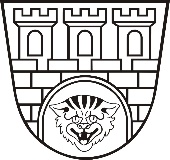 Zarządzenie nr  236/2022Prezydenta Miasta Pruszkowaz dnia 6 października 2022w sprawie ogłoszenia otwartego konkursu ofert na realizację zadań w obszarze edukacji zdrowotnej dla różnych grup społecznych.Na podstawie na podstawie art. 7 ust 1 ppkt.19, art. 26, art. 30 ust. 1 ustawy z dnia                                     8 marca 1990 r. o samorządzie gminnym (tj. Dz.U. 2022 poz. 559 ze zm.), art. 3 ust.2, art. 14 ust.1 oraz art. 15 ustawy z dnia 11 września 2015 r. o zdrowiu publicznym (t.j. Dz. U. z 2022 r. poz. 1608), w związku z art. 221 Ustawy z dnia 27 sierpnia 2009r. o finansach publicznych        (t.j. Dz. U. z 2022 r. poz. 1634 ze zm.) oraz art.4¹ ust.1 pkt.1 Ustawy z dnia 26 października 1982 r. o wychowaniu w trzeźwości i przeciwdziałaniu alkoholizmowi (t.j. Dz. U. z 2021 r. poz. 1119 ze zm.) jak również Uchwały Nr LV.527.2022 Rady Miasta Pruszkowa z dnia 31 marca 2022 r. w sprawie uchwalenia Gminnego Programu Profilaktyki i Rozwiązywania Problemów Alkoholowych oraz Przeciwdziałania Narkomanii dla Miasta Pruszkowa na lata 2022-2025 zarządzam, co następuje:§ 1Ogłaszam otwarty konkurs ofert na realizację zadań publicznych realizowanych w 2022 r. z zakresu zdrowia publicznego w obszarze edukacji zdrowotnej dostosowanej do potrzeb różnych grup społeczeństwa w szczególności dzieci i młodzieży oraz ich rodzin, przeciwdziałaniu uzależnieniom i patologiom społecznym. § 2Warunki konkursu oraz rodzaj zadania publicznego zleconego do realizacji określają załączniki nr 1, 2, 3, 4, 5 oraz nr 6 do zarządzenia.  § 3Wykonanie tego zarządzenia powierzam Miejskiemu Ośrodkowi Pomocy Społecznej w Pruszkowie.§ 4Zarządzenie podlega publikacji w Biuletynie Informacji Publicznej Urzędu Miasta Pruszkowa oraz na stronie internetowej Miejskiego Ośrodka Pomocy Społecznej w Pruszkowie.§ 5Zarządzenie wchodzi w życie z dniem podpisania.Paweł MakuchPrezydent Miasta Pruszkowa 